3GPP TSG-SA5 Meeting #155 	S5-243071Jeju, South Korea, 27 - 31 May 2024Title:	LS on update of 3GPP SA5 Rel-18 progress and Rel-19 work planResponse to:	-Release:	Rel-18/Rel-19Work Item:	-Source:	3GPP SA5To:	TM Forum, ITU-T SG13, ITU-T SG5, ITU-T SG2, ETSI ISG ZSM, ETSI ISG NFV, ETSI EECc:	3GPP SAContact person:	Zou Lan (zoulan<at>huawei<dot>com)Send any reply LS to:	3GPP Liaisons Coordinator, mailto:3GPPLiaison@etsi.orgAttachments:	None1	Overall descriptionSA5 would like to thank you for your continuous interest to SA5 technical discussion. We would like to inform you about 3GPP SA5 Rel-18 progress and Rel-19 work plan. The Rel-18 standardization work is completed. In Rel-18, the following aspects are extensively addressedIntelligence and automationManagement architecture and mechanismsSupport of new servicesThe latest 5G management features are captured in specifications listed in following diagram (in TS 28.533 Annex E):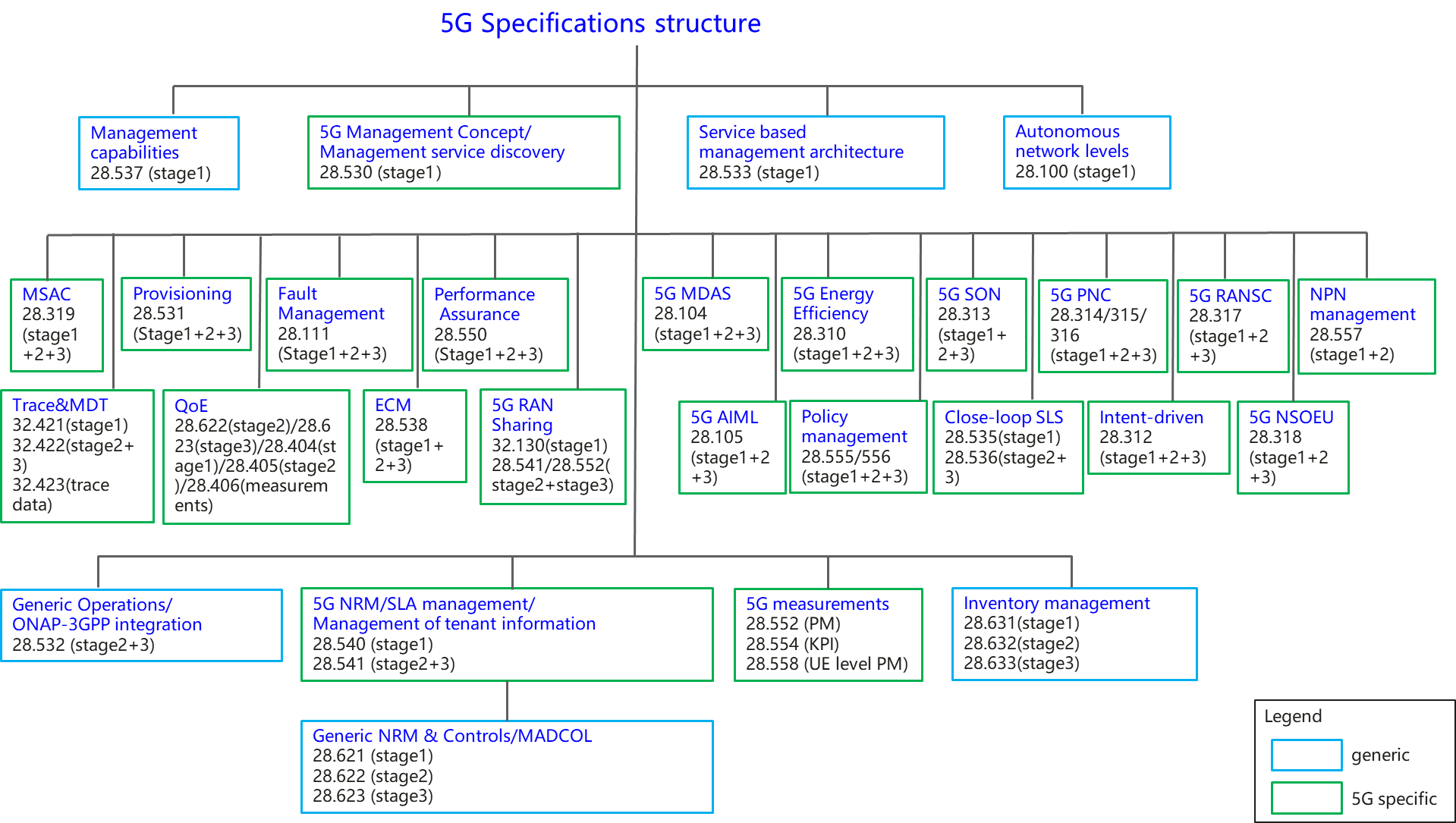 3GPP SA5 has started Rel-19 management and orchestration study and standardization work from Jan.2024. In the scope of Rel-19, SA5 standardization work includes management and orchestration requirements, management stage 2 and interaction procedures, and stage 3 OpenAPI and YANG solution sets to provide complete management interoperability capabilities for 5G network in multi-vendor environment.There are 21 Rel-19 management and orchestration topics currently under discussion, the detail information of the topics in captured in https://forge.3gpp.org/rep/sa5/MnS/-/wikis/pages Study on AI/ML management - phase 2 Study on Management Data Analytics (MDA) – Phase 3Study on intent driven management services for mobile network phase 3Study on closed control loop managementStudy on management aspects of Network Digital TwinStudy on Cloud Aspects of Management and OrchestrationStudy on Enablers for Security MonitoringStudy on Service Based Management Architecture enhancement phase 3Study on Management of planned configurationsData management phase 2Study on data management regarding subscriptions and reporting5G performance measurements and KPIs phase 45G Advanced NRM features phase 3Subscriber and Equipment Trace and QoE collection management Study on Management Aspects of NTN Phase 2Study on management of IAB nodesStudy on management aspects of RedCap featureStudy on Enhancement of Management Aspects related to NWDAF Phase 2Study on Management of Network Sharing Phase 3Study on energy efficiency and energy saving aspects of 5G networks and servicesStudy on Enhanced OAM for management exposure to external consumersSA5 would like to thank you for your interest in Rel-18 progress and is looking forward for future cooperation on Rel-19 topics.2	ActionsTo TM Forum, ITU-T SG13, ITU-T SG5, ITU-T SG2, ETSI ISG ZSM, ETSI ISG NFV, ETSI EE ACTION: 	SA5 kindly asks to take the above information into account.3	Dates of next TSG SA WG 5 meetingsSA5#156		19 August - 23 August 2024	Maastricht, NetherlandsSA5#157		14 October - 18 October 2024	India